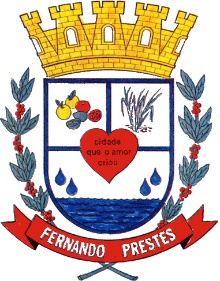 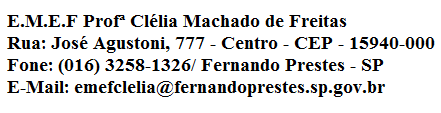 PERÍODO:de 22 a 26/02            DISCIPLINA: ARTE PROFESSOR (A):ROGÉRIO CONTRERA RAMOSALUNO(A):_____________________________________________ _º ANO__Data: __/__/____ACESSAR O VÍDEO NO YOUTUBE PARA ASSISTIR AS AULAS DA SEMANA DE 22 A 26 DE FEVEREIRO DO PROFESSOR  ROGÉRIOhttps://youtu.be/vdoXyd8YGl8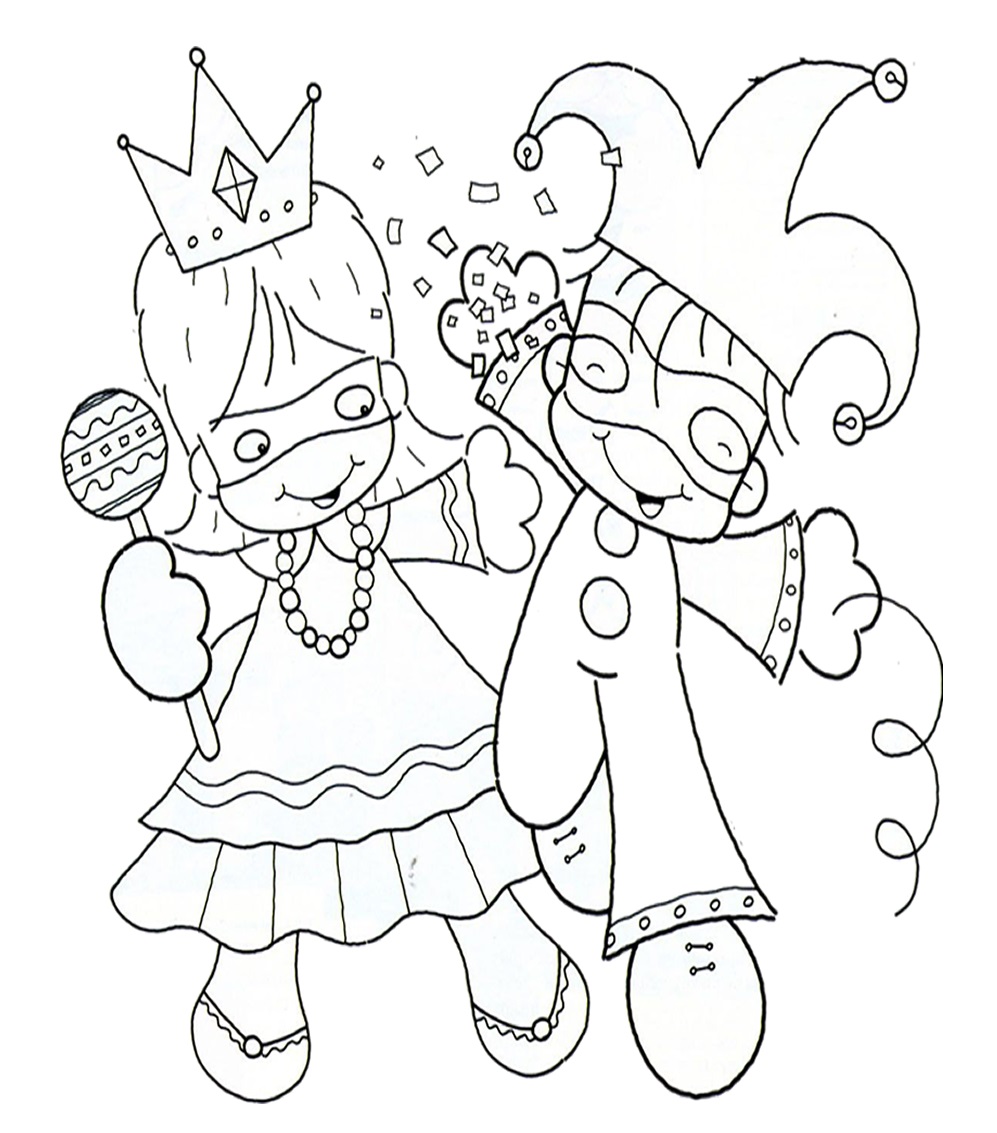 Vamos colorir